                               Советы родителям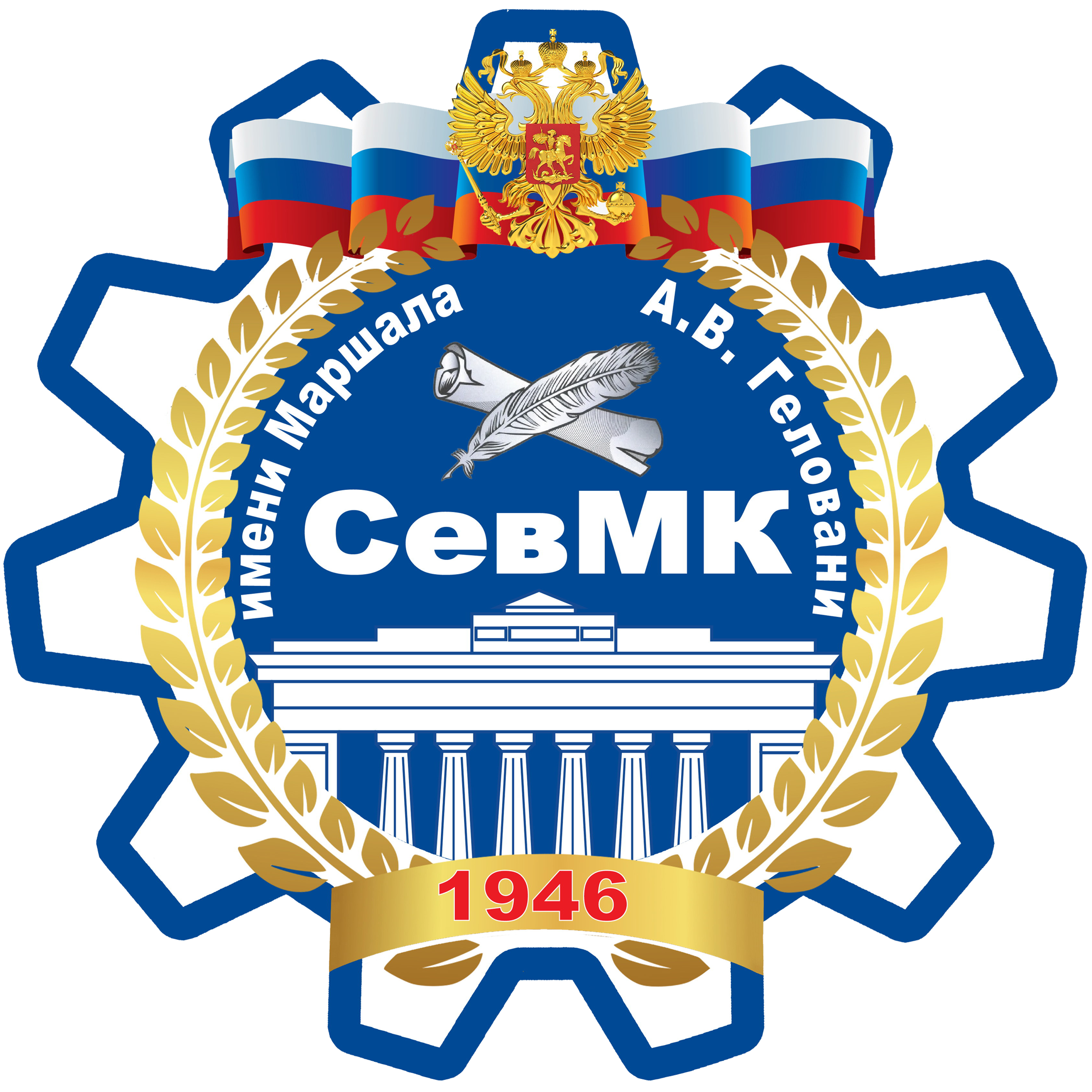 С целью профилактики самовольных уходов несовершеннолетних, а также оказания дополнительной помощи родителям, чьи дети однажды не вернулись домой, специалисты образования   разработали алгоритм действий. Знание этого алгоритма и следование ему позволит существенно ускорить розыск несовершеннолетних. Во-первых, приходя вечером домой, обязательно общайтесь со своим ребенком, уделяйте ему хотя бы 15-20 минут ежедневно. Обсуждайте с ним его планы на следующий день, интересуйтесь, как у вашего ребенка дела и не нужна ли ему ваша помощь. Важно знать круг общения ребенка, познакомиться с его друзьями и даже родителями. Большую помощь в розыске может сыграть краткий «справочник» с именами, адресами и контактными телефонами друзей. Попросите эти данные у ребенка (объяснив необходимостью связаться с товарищами на случай отключения (неисправности) сотового телефона вашего ребенка). Мы Вам советуем: «Если хотите всегда быть в курсе круга общения своего чада – не стесняйтесь поддерживать контакт с родителями его друзей, обменяйтесь с ними телефонами». Придерживаясь таких рекомендаций, родители могут предупредить самовольный уход ребенка или сократить в дальнейшем время на его поиски. Если же самое страшное произошло и ребенок не вернулся домой, стоит придерживаться четкого алгоритма действий. Для начала необходимо уточнить последнее местонахождение ребенка, а также обратиться в справочную службу скорой помощи для получения возможных сведений. Если личные усилия в поиске не дали положительных результатов, немедленно обращайтесь с заявлением о розыске в дежурную часть ближайшего отделения полиции. В это же время будет полезно ознакомиться с записными книжками, дневниками, другими записями несовершеннолетнего для уточнения его связей, выяснения намерений подростка. Позже эта информация пригодится сотрудникам полиции при розыске. При наличии сотового телефона у ребенка, можно запросить детализацию звонков в офисе компании сотовой связи и обзвонить абонентов входящих и исходящих вызовов за текущий день. Важным моментом, влияющим на скорый и эффективный розыск ребенка, является наличие фотографии ребенка в возрасте, максимально близком к тому, в котором он потерялся. Именно с проблемой отсутствия подходящей фотографии (новой, качественной, на которой хорошо видно лицо ребенка) часто сталкиваются сотрудники полиции при розыске. Старайтесь чаще фотографировать детей, тем более, если вы знаете, что ваш ребенок – искатель приключений. подготовила: Щербанева С.Н.социальный педагог 